JulySUNMONTUEWEDTHUFRISAT12341219567891724101220271321281415233017221925calendars-printable-free.com291111822192016232627282431301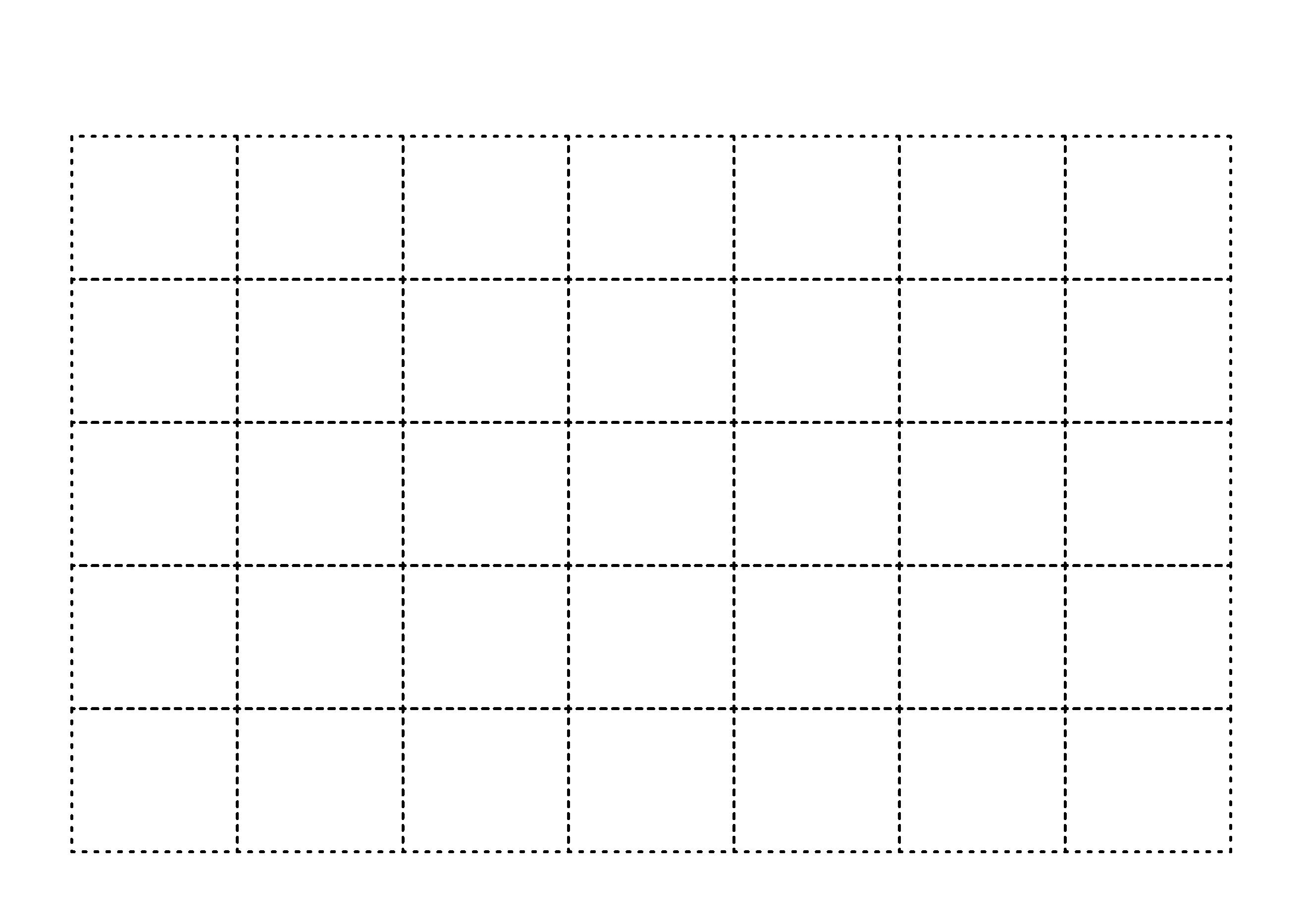 